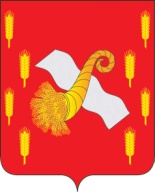 Российская ФедерацияОРЛОВСКАЯ   ОБЛАСТЬКонтрольно-счётная палата Новодеревеньковского районаЗаключение по результатам внешней проверки годового отчёта об исполнении бюджета Новодеревеньковского района за 2018годп. Хомутово                                                                            11  апреля 2019 года Основание для проведения внешней проверки: пункт 4 статьи 264.4 Бюджетного кодекса Российской Федерации, пункт 1.1 плана работы Контрольно-счетной палаты Новодеревеньковского района на 2019 год, гл.7 Положения «О Контрольно-счетной палате Новодеревеньковского района», утверждённого решением  Новодеревеньковского районного Совета народных депутатов №5/6-РС от 25.10.2011г.Цель внешней проверки: установление соответствия Решения Новодеревеньковского районного Совет народных депутатов №23/105-РС от 25 декабря 2018 года  «О внесении изменений  в Решение Новодеревеньковского  районного Совета народных депутатов № 13/65-РС от 19.12.2017г. «О  районном бюджете  на 2018 год и плановый период 2019 и 2020годов» требованиям нормативных правовых актов и достоверности показателей бюджетной отчетности, а также оценка прозрачности показателей бюджетной отчетности.Предмет внешней проверки: Решение  Новодеревеньковского районного Совета народных депутатов № 23/105-РС от 25 декабря 2018 года «О внесении изменений  в Решение  Новодеревеньковского районного Совета народных депутатов №13/65-РС от 19.12.2017г. «О  районном бюджете  на 2018 год и на плановый период 2019 и 2020годов», формы отчетности, характеризующие исполнение районного бюджета за 2018 год.Объект внешней проверки:  финансовый отдел администрации Новодеревеньковского  района, главные администраторы и распорядители средств районного бюджета.  ОБЩИЕ ПОЛОЖЕНИЯ Заключение по результатам внешней проверки годового отчета об исполнении бюджета Новодеревеньковского района за 2018 год подготовлено Контрольно-счетной палатой Новодеревеньковского района в соответствии с требованиями  статьи 264.4 Бюджетного кодекса Российской Федерации, пункта 3 части 2 статьи 9 Федерального закона от 07.02.2011 г. № 6-ФЗ «Об общих принципах организации и деятельности контрольно-счетных органов субъектов Российской Федерации и муниципальных образований» и на основании данных внешней проверки годовой бюджетной отчётности Новодеревеньковского района, главных администраторов и распорядителей бюджетных средств за 2018 год. Годовая бюджетная отчётность представлена главными администраторами и распорядителями бюджетных средств в Контрольно-счетную палату в срок, установленный пп.3 п.2 ст. 264.4 Бюджетного Кодекса РФ.Полнота представленной бюджетной отчётности соответствует требованиями статьи 264.1 Бюджетного кодекса Российской Федерации и  Инструкции о порядке составления и представления годовой, квартальной и месячной отчетности об исполнении бюджетов бюджетной системы Российской Федерации, утвержденной Приказом Минфина РФ от 28.12.2010 г. № 191н (далее - Инструкция  191н).В соответствии с п.2 статьи 264.5 Бюджетного Кодекса Российской Федерации одновременно (т.е. в срок до 01 апреля) с годовым отчётом об исполнении бюджета представлен проект Решения Новодеревеньковского районного Совета народных депутатов «Об итогах исполнения районного бюджета за 2018год»Решением Новодеревеньковского районного Совета народных депутатов от 19.12.2017 г. №13/65-РС «О районном  бюджете  на 2018 год и на плановый период 2019 и 2020годов» (далее - Решение о бюджете) утверждены основные характеристики бюджета на 2018 год:- по доходам в сумме 183676,2 тыс. рублей:- по расходам в сумме 185304,2 тыс. рублей. Дефицит бюджета утвержден в сумме 1628,0 тыс. рублей, что соответствует требованиям части 3 статьи 92.1 и части 3 статьи 107 Бюджетного Кодекса Российской Федерации соответственно. В процессе исполнения бюджета было принято шесть Решений Новодеревеньковского районного Совета народных депутатов о внесении изменений в Решение о бюджете от 07.03.2018г.  №16/81-РС,15.05.2018г.№18/93-РС, от 12.07.2018г.№19/94-РС, от 27.09.2018г.№ 20/97-РС, от 20.11.2018г.№21/100-РС, от 25.12.2018г.№23/105-РС. в результате чего:- объем доходов  увеличился на 49496,5тыс. рублей (26,9%) и составил 233172,7 тыс. рублей;- объем расходов увеличился на 49797,1тыс. рублей (26,9%) и составил 235101,3 тыс. рублей.Изменения в бюджет района в основном были связаны с необходимостью утверждения изменений размера ассигнований, выделяемых из областного бюджета и корректировкой планируемых налоговых и неналоговых поступлений с учетом их фактической собираемости.В результате внесённых изменений в Решение о бюджете в 2018 году основных характеристик бюджета района изменился результат его исполнения. С учётом последних изменений дефицит бюджета утверждён в сумме 1928,6 тыс. рублей, что не превышает ограничения, установленные пунктом 3 статьи 92.1БК РФ и  составляет 4,4%  при допустимых 5% утверждённого общего объёма доходов бюджета района без учёта утверждённого объёма безвозмездных поступлений и (или) поступлений налоговых доходов по дополнительным нормативам отчислений  (34489,5тыс. рублей).Бюджетный процесс в Новодеревеньковском районе осуществлялся на основании Бюджетного кодекса Российской Федерации, Федерального закона от 06.10.2003 г. №131-ФЗ «Об общих принципах организации  местного самоуправления в Российской Федерации». Исполнение бюджета Новодеревеньковского  района в 2018 году осуществлялось в соответствии с требованиями бюджетного законодательства. Организация исполнения бюджета и подготовка отчета об его исполнении возложена на финансовый отдел Администрации Новодеревеньковского района.Кассовое обслуживание исполнения бюджета осуществлялось в отделении Федерального казначейства. При исполнении бюджета за 2018 год соблюдался принцип единства кассы и подведомственности финансирования расходов. Лицевые счета участникам бюджетного процесса открыты в отделении Федерального казначейства, что соответствует нормам статьи 220.1 Бюджетного кодекса Российской Федерации. В соответствии с требованиями статьи 217 и статьи 217.1 Бюджетного кодекса Российской Федерации  исполнение бюджета района в 2018 году осуществлялось на основе сводной бюджетной росписи и кассового плана. Бюджетные полномочия  главных администраторов  доходов районного бюджета, главного администратора  источников финансирования дефицита бюджета,  главных распорядителей средств бюджета,  получателей средств бюджета осуществлялись в соответствии с бюджетным законодательством. Динамика изменений в 2018 году основных характеристик бюджета Новодеревеньковского района   таблица №1, тыс. рублей       Рост показателей доходов бюджета к первоначально утвержденным составил– 26,9% (в 2017 году – 36,5%).        Рост показателей расходов бюджета Новодеревеньковского района к первоначально утвержденным составил– 26,3% (в 2017 году – 37,6%). Основные показатели бюджета Новодеревеньковского района в части доходов бюджета в первоначально утвержденной и уточненной редакциях представлены в таблице:                                                                                                     таблица№2,тыс. рублейВнешней проверкой отмечено, что увеличение объема утвержденных налоговых и неналоговых доходов составило  11722,6тыс. рублей, что соответствует 117,5% от первоначально утвержденного объема. Изменение (увеличение) плана поступлений объема налоговых поступлений составило 3012,0 тыс. рублей, или 105,4%,   в основном  за счет  налога на доходы физических лиц на 4000,0 тыс. рублей, ЕНВД уменьшено на- 1100,0тыс. рублей.   Поступление неналоговых доходов увеличилось на 8710,6тыс. рублей, или на 176,9%, за счет увеличения доходов, полученных  от продажи земельных участков, находящихся в государственной и муниципальной собственности  на  9211,0тыс. рублей.Увеличение плана по безвозмездным поступлениям в течение финансового года составило 37773,9тыс. рублей, или 132,4% к первоначально утвержденному объему.   Контрольно-счетная палата отмечает, что изменение плановых показателей  налоговых  и неналоговых доходов проведено в решении Новодеревеньковского районного Совета народных депутатов от 25.12.2018 года № 23/105-РС, то есть по факту исполнения поступлений. Аналогичная тенденция изменения плановых показателей  доходов по факту исполнения поступлений отмечена во внешней проверке годового отчета об исполнении бюджета за 2017 год.Основные показатели расходов бюджета Новодеревеньковского района в первоначально утвержденной и уточненной редакциях представлены в таблице в разрезе ведомств:                                                                                                                                                                                                                                                                 таблица №3,тыс. рублейУвеличение плана по расходам по сравнению с первоначальным вариантом бюджета составило 49797,1тыс. рублей, или 126,9%. Наибольший рост расходов отмечен  по подразделу 0702 «Общее образование» на 31738,8 тыс. рублей или  23,6%, и по подразделу 0409 «Дорожное хозяйство» на 16602,1  тыс.рублей или в 6,5 раз .Наибольшее снижение расходов по сравнению с первоначальным вариантом бюджета отмечено  по подразделам:- 1000 « Социальная политика» на 2981,3 тыс. рублей или 24,5%. ОБЩАЯ ОЦЕНКА ИСПОЛНЕНИЯ БЮДЖЕТА НОВОДЕРЕВЕНЬКОВСКОГО РАЙОНА ЗА 2018 ГОДБюджет Новодеревеньковского района за 2018 год исполнен по доходам в объеме 233586,5 тыс. рублей или 100,2% к уточненному годовому плану. По сравнению с 2017 годом поступление доходов увеличилось на 25600,3 тыс. рублей. Фактическое исполнение бюджета по расходам за 2018 год составило 232876,5 тыс. рублей, или 99,1% к уточненному годовому плану. Относительно 2017 года общая сумма расходов 2018 года исполнена выше на 24752,3 тыс. рублей.Годовой отчет об исполнении бюджета формы 0503317 в части расходов бюджета финансовым органом сформирован путем суммирования одноименных показателей соответствующих граф отчетов получателей средств бюджета формы 0503127.Бюджет Новодеревеньковского района за 2018 год исполнен с профицитом в размере 710,0 тыс. рублей.Внешней проверкой отмечено, что по состоянию на начало финансового года остаток средств на едином счете в отделении Федерального казначейства на 01.01.2017 год согласно балансу форма 0503320 составил 4257,8 тыс. рублей, на конец года остаток средств на счете увеличился на 710,0 тыс. рублей и составил 4967,8 тыс. рублей.Анализ исполнения доходной части бюджета за 2018 г.Доходы районного бюджета за 2018 год составили 233586,5 тыс. рублей (100,2% к плану), что выше уровня 2017 года на 25600,3 тыс. рублей.  В структуре доходов районного бюджета Налоговые и неналоговые доходы исполнены на  100,6%.В общем объеме доходов районного бюджета за 2018 год удельный вес поступлений по группе «Налоговые и неналоговые доходы»  составляет  33,9%. НАЛОГОВЫЕ ДОХОДЫ Наибольший удельный вес в структуре налоговых доходов бюджета занимает налог на доходы физических лиц – 86,8% (51303,2 тыс. рублей).таблица №4, тыс. рублейНаименьший удельный вес в структуре налоговых доходов бюджета занимает  налог взимаемый  в связи с применением патентной системы налогообложения – 0,1% (79,0 тыс.рублей) и единый сельскохозяйственный налог – 0,7% (386,3 тыс. рублей). Налог на доходы физических лиц исполнен в объеме 51303,2тыс. рублей или  100,3% показателя утверждённого бюджета, установленного на 2018 год. Поступление налога на доходы физических лиц в 2018 году по сравнению с 2017 годом увеличился на 1046,8 тыс. рублей, или на 2,1%. Акцизы по подакцизным товарам исполнены в объёме 3267,0  тыс. рублей или 108,1% утвержденных бюджетных назначений, что выше уровня 2017года на 274,4 тыс. рублей или на 9,2%. Их доля в общем объеме налоговых доходов районного бюджета  за 2018 год составила 5,5 %.	 Налоги на совокупный доход: при плане 3865,0тыс. рублей в бюджет района поступило 3871,9 тыс. рублей (100,2% к плану), в том числе:     единый налог на вмененный доход для отдельных видов деятельности в бюджет поступило 3406,6тыс. рублей (100,2% к плану), что ниже уровня 2017 года на 1145,5 тыс. рублей, или на 25,2%. В структуре налоговых доходов составляет 5,7%.      единый сельскохозяйственный налог в бюджет поступило 386,3тыс. рублей (100,1% к плану), что ниже уровня 2017 года на 10,4 тыс. рублей, или  2,6%. В структуре налоговых доходов составляет 0,7%.   налог, взимаемый в связи с применением патентной системы налогообложения  в бюджет  2018г. поступило 79,0тыс. рублей (100,0% к плану). В структуре налоговых доходов составляет 0,1%.   государственная пошлина  в бюджет поступило 690,6 тыс. рублей (100,5% к плану), что выше уровня 2017 года на 10,1 тыс. рублей, или на 1,5 %. В структуре налоговых доходов составляет 1,2%.НЕНАЛОГОВЫЕ ДОХОДЫ Наибольший удельный вес в структуре неналоговых доходов бюджета занимают   доходы от продажи материальных и нематериальных активов-63,2% (12734,5 тыс.рублей)                                                                                 таблица №5, тыс. рублей Наименьший удельный вес в структуре неналоговых доходов бюджета занимают административные платежи и сборы – 0,01% (2,0тыс. руб.).   Доходы от использования имущества, находящегося в государственной и муниципальной собственности: при плане 6838,6 тыс. рублей  выполнение составило 6897,8 рублей (101,3%). По сравнению с  предшествующим  периодом  отмечено уменьшение по  данному  виду  доходов на 845,8тыс. рублей, или на 10,9%. 	По платежам   за пользование   природными   ресурсами в течение года произведен возврат переплаченных платежей в суме 37,9 тыс.рублей. По сравнению с прошлым годом отмечено уменьшение  на 94,3тыс. рублей. В структуре неналоговых доходов составляет -0,1%. 	Доходы от продажи материальных и нематериальных активов поступили в бюджет в сумме 12734,5 тыс.рублей  (100,2% к плану), по сравнению с прошлым годом произошло увеличение на 5627,9 тыс.рублей.В структуре неналоговых доходов составляет 63,2%.	Административные платежи и сборы поступили в бюджет в сумме 2,0 тыс. рублей (100,0% к плану), по сравнению с прошлым годом отмечено уменьшение на 4,8 тыс. рублей, или на 70,1%. В структуре неналоговых доходов составляет 0,01%. 	Штрафы, санкции, возмещение ущерба поступили в бюджет в сумме 526,5 тыс. рублей (100,5% к плану), по сравнению с прошлым годом отмечено уменьшение на 212,7 тыс. рублей. В структуре неналоговых доходов составляет 2,6%.	           Прочие неналоговые доходы поступили в бюджет в сумме 24,0 тыс. рублей. В структуре неналоговых доходов составляет 0,1%.                                       БЕЗВОЗМЕЗДНЫЕ ПОСТУПЛЕНИЯ Из  областного бюджета поступило в бюджет 154306,9 тыс. рублей (99,9% к плану), по сравнению с прошлым годом отмечено увеличение на 20956,2 тыс. рублей, или на 15,7%. В структуре доходов района безвозмездные поступления составляют 66,1%.  Наибольший удельный вес в структуре безвозмездных поступлений занимают субвенции  бюджетам  субъектов РФ  муниципальных образований – 62,5% (87711,9тыс. рублей).  Структура безвозмездных поступлений                                                                                           таблица №6 ,тыс. рублейНаименьший удельный вес в структуре безвозмездных поступлений занимают иные межбюджетные трансферты – 2,0% (3148,1тыс. рублей). Дотации поступили в бюджет в сумме 25736,8тыс. рублей (100,0% к плану), по сравнению с прошлым годом отмечено увеличение на 5344,8 тыс. рублей, или на 26,2%. В структуре безвозмездных поступлений составляют 16,7%.Субсидии бюджетам субъектов РФ и муниципальных образований (межбюджетные субсидии) поступили в бюджет в сумме 23079,5 тыс. рублей (100,0% к плану), по сравнению с прошлым годом отмечено увеличение на 5453,4 тыс. рублей. В структуре безвозмездных поступлений субсидии составляют 15,0%. Субвенции  бюджетам  субъектов РФ  муниципальных образований поступили в бюджет в сумме 102342,5тыс. рублей (100,0% к плану), по сравнению с прошлым годом произошло увеличение на 8153,7тыс. рублей, или на 8,6%. В структуре безвозмездных поступлений субвенции составляют 66,3%.      Не исполнение сложилось 33,6 тыс. рублей:-   на выплату единовременного пособия при всех формах устройства детей, лишённых родительского попечения, в семью.Иные межбюджетные трансферты Иные межбюджетные трансферты поступили в бюджет в сумме 3148,1 тыс.рублей (98,5% к плану), по сравнению с прошлым годом произошло увеличение на 2004,0 тыс.рублей. В структуре безвозмездных поступлений  составляют 2,0%.ИСПОЛНЕНИЕ РАСХОДНОЙ ЧАСТИ БЮДЖЕТА ЗА 2018 ГОДОсвоением бюджетных обязательств за 2018 год обеспечена социальная направленность бюджета района, направленная на повышение благосостояния населения, улучшение условий и качества жизни человека.    Приоритетное направление в расходовании бюджетных ресурсов в 2018году по прежнему составляют расходы на образование 71,4% от общих расходов бюджета.Расходы бюджета Новодеревеньковского района на 2018 год утверждены в сумме 235101,3 тыс. руб., исполнение расходов составило 232876,5 тыс. рублей или 99,1%.Анализ исполнения расходных обязательств бюджета выявил изменения по соотношению отдельных видов расходов с аналогичным периодом прошлого года и показателей, утвержденных  сводной бюджетной росписью по разделам классификации расходов:                                                                                                                          таблица №7,тыс. рублейРасходы бюджета  Новодеревеньковского района за 2018 год выше уровня 2017 года на 24752,3 тыс. рублей, или на 11,9%. К уровню 2017 года наибольшее снижение составило по разделу 08 «Культура и кинематография» на 4348,3 тыс. рублей, или на 10,9%.Наибольшее увеличение расходов 2018 года к уровню 2017 года произошло по разделу 07 «Образование» на 16628,0 тыс. рублей, или на 13,6%. Структура расходов бюджета Новодеревеньковского  районатаблица №8, тыс. рублейНа протяжении 2-х лет наименьший удельный вес в расходах бюджета приходится на раздел 11 «Физическая культура и спорт», в 2018 году составляет – 0,1%, к уровню 2017 года  без изменения.Раздел 0100 «Общегосударственные вопросы»По разделу 01 «Общегосударственные вопросы» использовано средств бюджета в сумме 23955,3 тыс. рублей, что составляет 99,8% к плану. Удельный вес расходов по данному разделу составил 10,3% в структуре расходов бюджета. По сравнению с 2017 годом  расходы по данному разделу увеличились на 2227,7 тыс. рублей, или на 10,3%.        В данном разделе в течение года производились расходы по следующим подразделам: Подраздел 01 02 «Функционирование высшего должностного лица субъекта Российской Федерации и муниципального образования»Исполнение по данному подразделу составило 1307,0 тыс. рублей (99,9% к плану), что выше уровня 2017 года на 6,0 тыс. рублей,  и было направлено на функционирование высшего должностного лица муниципального образования – Главы Новодеревеньковского района, в том числе:- фонд оплаты труда в сумме-990,2 тыс.рублей;-взносы по обязательному социальному страхованию на выплаты денежного содержания в сумме-316,8 тыс.рублей.Подраздел 01 03 «Функционирование законодательных (представительных) органов государственной власти и представительных органов муниципальных образований»Исполнение по данному подразделу составило  522,1 тыс. рублей (99,0% к плану), что выше уровня 2017 года на 13,3 тыс. рублей, или на 2,6% и было направлено на функционирование  районного Совета народных депутатов, в том числе:- фонд оплаты труда в сумме 369,8 тыс. рублей;- взносы по обязательному социальному страхованию на выплаты денежного содержания в сумме – 119,2 тыс. рублей;- расходы на закупку товаров, работ и услуг для муниципальных нужд в сумме 31,0 тыс. рублей;-  уплата налогов  в сумме 2,0 тыс. рублей.Подраздел 01 04 «Функционирование Правительства Российской Федерации, высших исполнительных органов государственной власти субъектов Российской Федерации, местных администраций»Исполнение по данному подразделу составило 16132,5тыс. рублей (100,0% к плану), что выше уровня 2017 года на 991,2 тыс. рублей, или на 6,5% и было направлено на функционирование аппарата администрации Новодеревеньковского района, в том числе:- фонд оплаты труда в сумме- 10035,8тыс. рублей;- взносы по обязательному социальному страхованию на выплаты денежного содержания в сумме-3175,7 тыс.рублей;- командировочные -1,1 тыс.рублей- расходы на закупку товаров, работ и услуг для муниципальных нужд в сумме 2863,5тыс. рублей;-  уплата  налогов  и сборов в сумме  56,5 тыс. рублей;-судебная система в сумме 37,1 тыс. рублей.Подраздел 01 06 «Обеспечение деятельности финансовых, налоговых и таможенных органов и органов финансового (финансово - бюджетного) надзораИсполнение по данному подразделу составило 3780,3 тыс. рублей (100,0% к плану), что выше уровня 2017 года на 41,7тыс. рублей, или на 1,1% и было направлено на  функционирование финансового отдела администрации Новодеревеньковского района и Контрольно-счётной палаты Новодеревеньковского района, в том числе:-  расходы на выплату персоналу  финансового отдела и Контрольно-счётной палаты  в сумме 3375,2 тыс. рублей;- расходы на закупку товаров, работ и услуг для муниципальных нужд в сумме 399,3 тыс. рублей;- уплата налогов, сборов и иных платежей в сумме  5,8тыс. рублей. Подраздел 0111 «Резервный фонд»  расходы  за счёт резервного фона  в 2018году  не производились    Подраздел 0113 «Другие общегосударственные вопросы»Исполнение по данному подразделу составило 2175,4 тыс. рублей (98,3% к плану), что выше уровня 2017 года на 1137,5 тыс. рублей. Расходование средств осуществлялось по нижеследующим направлениям:   - функционирование административных комиссий и определение перечня должностных лиц органов местного самоуправления, уполномоченных составлять протоколы об административных правонарушениях  в сумме 243,2 тыс. рублей ( на выплату персоналу ).   - функционирование комиссий по делам несовершеннолетних и защите их прав и  организации деятельности этих комиссий   в сумме 284,5тыс. рублей;      -  выполнение полномочий в сфере трудовых отношений в сумме240,3 тыс.рублей;       - расходы на выплаты персоналу в целях обеспечения выполнения функций муниципальными органами (доплаты комиссиям) в сумме-158,6 тыс.рублей;- реализация функций органов местного самоуправления в сфере муниципальных услуг в сумме 1003,7тыс. рублей;- оценка недвижимости, признание прав и регулирование отношений по государственной и муниципальной собственности в сумме245,1 тыс.рублей.Раздел 02 00 «Национальная оборона»Бюджетные ассигнования по данному разделу составили 792,7тыс. рублей, что составляет 100,0% к утвержденным ассигнованиям, что выше уровня 2017 года на 147,6 тыс. рублей, или на 22,9%. Удельный вес расходов по данному разделу составил 0,3% в структуре расходов бюджета. Средства направлены поселениям в виде субвенций на осуществление отдельных государственных полномочий по первичному воинскому учету.Раздел 04 00 «Национальная экономика» В целом по разделу расходы исполнены в сумме 19339,9 тыс. рублей, что составляет 90,8% к утвержденным ассигнованиям. Расходы по разделу  имеют удельный вес 8,3% в структуре расходов бюджета района. К уровню 2017 года расходы увеличились  на 8299,6 тыс. рублей. В данном разделе в течение года расходы производились по следующим подразделам: Подраздел 04 08 «Отдельные мероприятия в области автомобильного транспорта» Исполнение по данному подразделу составило 1368,2 тыс. рублей (100% к плану), что  выше уровня 2017 года на 58,8 тыс. рублей, и направлены на реализацию мероприятий по созданию условий для предоставления транспортных услуг населению. Подраздел 04 09 «Дорожное хозяйство» Исполнение по данному подразделу составило 17674,7 тыс. рублей (90,1% к плану), что выше уровня 2017 года на 8143,8 тыс. рублей. Расходы направлены на решение вопросов местного значения в области дорожной деятельности в отношении автомобильных дорог местного значения и обеспечение безопасности дорожного движения на них.  Не использованы средства по дорожному хозяйству в сумме 1953,5тыс.рублей на  ремонт и содержание  дорог общего пользования.  Подраздел 04 12 «Другие вопросы в области национальной экономики» Исполнение по данному подразделу составило 300,0 тыс. рублей (95,2% к плану), что  выше уровня 2017 года на 100,0 тыс. рублейРаздел 0500 «Жилищно-коммунальное хозяйство» По данному разделу денежные средства освоены на 88,5%, при годовом плане 1103,0 тыс. рублей, что выше уровня 2017 года на 375,8 тыс. рублей, или 62,6%. Расходы по разделу 05 имеют удельный вес 0,4% в структуре расходов бюджета района.  В данном разделе в течение года расходы производились по трем подразделам:  0501 «Жилищное хозяйство», 0502 «Коммунальное хозяйство». Финансирование расходов производилось на:- реализацию муниципальной программы «Развитие муниципального унитарного предприятия МУП «Комхоз» в части оказания жилищно-коммунальных услуг организациям и населению Новодеревеньковского района на 2018год» в сумме 873,0тыс. рублей;-оплата взносов на капитальный ремонт в отношении муниципальных помещений в сумме-56,9 тыс.рублей;- мероприятия по выполнению Закона орловской области от 26 января 2007года «О наказах избирателей депутатам Орловского областного Совета народных депутатов» в сумме 46,0 тыс.рублейРаздел 0700 «Образование»По данному разделу денежные средства освоены на 100,0%, при годовом плане 166307,7тыс. рублей исполнение составило 166282,0 тыс. рублей. Расходы по разделу имеют удельный вес 71,4% в структуре расходов бюджета района. К уровню 2017 года расходы увеличились  на 19872,8 тыс. рублей, или 13,6%. В данном разделе в течение года расходы производились по следующим подразделам: Подраздел  0701 «Дошкольное образование»По данному подразделу расходы исполнены в сумме 17740,0 тыс. рублей (100,0% к плану), что выше уровня 2017 года на 97,1 тыс. рублей. Расходование средств осуществлялось по нижеследующим направлениям: -Муниципальная программа «Развитие образования Новодеревеньковского района на 2015-2018годы» в сумме 17590,0 тыс. рублей; - Мероприятия по реализации Закона Орловской области от 26 января 2017 года «О наказах избирателей депутатам Орловского областного Совета народных депутатов» в сумме 150,0 тыс. рублей.  Подраздел 07 02 «Общее образование»По данному подразделу расходы исполнены в сумме  133081,8тыс. рублей. (100,0% к плану), что выше уровня 2017 года на 19108,9тыс. рублей. Расходование средств осуществлялось по нижеследующим направлениям: - муниципальная программа «Развитие образования Новодеревеньковского района на 2015-2018годы» в сумме 125062,2 тыс. рублей;         -  мероприятия по укреплению и обновлению материально- технической базы образовательных организаций в сумме 1915,1 тыс.рублей;        - мероприятие по капитальному ремонту в сумме 2985,2 тыс. рублей;         -создание в общеобразовательных организациях, расположенных в сельской местности, условий для занятий физической культурой и спортом в сумме 2751,0 тыс.рублей;       - мероприятия по выполнению Закона Орловской области от 26 января 2007 года «О наказах избирателей депутатам Орловского областного Совета народных депутатов» в сумме 369,3 тыс. рублей.Подраздел 07 03 «Дополнительное образование детей»По данному подразделу расходы исполнены в сумме 10830,4 тыс. рублей (100,0% к плану), что выше уровня 2017 года на 1117,4 тыс. рублей. Расходование средств осуществлялось по нижеследующим направлениям: -Муниципальная программа «Развитие образования Новодеревеньковского района на 2015-2018годы» в сумме 7946,1 тыс. рублей; - Мероприятия по реализации Закона Орловской области от 26 января 2017 года «О наказах избирателей депутатам Орловского областного Совета народных депутатов» в сумме 49,8 тыс. рублей; - субсидии ДШИ -2834,5 тыс.рублей.Подраздел 07 07 «Молодежная политика и оздоровление детей»По данному подразделу расходы исполнены в сумме 505,4 тыс. рублей (100,0% к плану), что ниже уровня 2017 года на 432,0 тыс. рублей.Расходование средств осуществлялось по нижеследующим направлениям: -муниципальная программа «Развитие образования Новодеревеньковского района на 2015-2018годы» в сумме 485,3 тыс. рублей; - организационно-воспитательная работа с молодёжью в сумме 20,1 тыс.рублей.  Подраздел 07 09 «Другие вопросы в области образования»По данному подразделу расходы исполнены в сумме 4124,4тыс. рублей (100,0% к плану), что ниже уровня 2017 года на 18,5 тыс. рублей. Расходование средств осуществлялось по нижеследующим направлениям: - расходы на выплаты персоналу в целях обеспечения выполнения функций государственными  (муниципальными) органами, казёнными  учреждениями в сумме 3502,8 тыс.рублей;- расходы на закупку товаров, работ и услуг для муниципальных нужд в сумме 611,0тыс. рублей;-уплата налогов, сборов в сумме 10,5 тыс.рублей.Раздел 0800 «Культура, кинематография» По данному разделу денежные средства освоены на 100,0%, при  годовом плане 7855,5 тыс. рублей исполнение составило 7855,4 тыс. рублей. Указанные расходы имеют удельный вес 3,4% в структуре расходов бюджета района. По сравнению с 2017 годом  расходы по данному разделу уменьшились на 4348,3 тыс.рублей. В данном разделе в течение года расходы производились по  подразделу  08 01 «Культура» Расходование средств осуществлялось по нижеследующим направлениям:       - мероприятия по сохранению и реконструкции военно-мемориальных объектов в Орловской области в сумме 20,6 тыс. рублей;         -  мероприятия по выполнению Закона Орловской области от 26 января 2007 года «О наказах избирателей депутатам Орловского областного Совета народных депутатов» в сумме 80,0 тыс. рублей;        - субсидии бюджетным учреждениям на финансовое обеспечение  государственного (муниципального) задания на оказание муниципальных услуг РЦК в сумме 3845,8 тыс.рублей, библиотеки в сумме 3909,0 тыс.рублей. Раздел 10 00 «Социальная политика»В целом по разделу денежные средства освоены на 99,6%  при годовом плане 9194,3 тыс. рублей  исполнение составило  9160,4 тыс. рублей.К уровню 2017года расходы уменьшились на 1116,2тыс. рублей. Удельный вес расходов  – 3,9% в общих расходах.  В данном разделе в течение года расходы производились по следующим подразделам:Подраздел 10 01 «Пенсионное обеспечение»По данному подразделу расходы исполнены в сумме 504,8 тыс. рублей (100,0% к плану), что ниже уровня 2017 года на 127,7 тыс. рублей.  Расходы были направлены на доплаты к пенсии  за выслугу лет лицам, замещавшим должности  муниципальной службы.       Подраздел 10 03  «Социальное обеспечение населения»По данному подразделу расходы исполнены в сумме 699,6 тыс. рублей (100,0% к плану), что ниже уровня 2017 года на 785,4 тыс. рублей и  направлены на:        - финансирование в рамках федеральной целевой программы "Жилище" на 2015-2020 годы, подпрограммы "Обеспечение жильем молодых семей (2014-2020гг.)" израсходовано 637,6тыс. рублей;	- пособия, компенсации и иные социальные выплаты гражданам в сумме 62 тыс.рублей.Подраздел 10 04 «Охрана семьи и детства»По данному подразделу расходы исполнены в сумме 7401,2 тыс. рублей  (99,5% к плану), что выше уровня 2017 года на 224,7 тыс. рублей.Финансовое обеспечение расходов осуществлялось на: - обеспечение жилыми помещениями  детям- сиротам и детям, оставшихся без попечения родителей, лицам из числа по договорам найма специализированных жилых помещений- 1713,7 тыс. рублей;- компенсация части родительской платы за содержание ребёнка в образовательных учреждениях израсходовано 532,8 тыс. рублей;-обеспечение жилыми помещениями  детям- сиротам и детям, оставшихся без попечения родителей, лиц из числа  детей-сирот и детей, оставшихся без попечения родителей- 1976,5 тыс. рублей;-  содержание  ребенка в семье опекуна и приёмной семье, а также вознаграждение приёмному родителю по государственной программе Орловской области « Социальная поддержка граждан Орловской области» в сумме 3129,2 тыс. рублей; - выплату единовременного пособия при всех формах устройства детей, лишенных родительского попечения в семью в сумме 49,0 тыс. рублей.         Подраздел 10 06 «Другие вопросы в области социальной политики»По данному подразделу расходы исполнены в сумме 554,8тыс. рублей (100,0% к плану), что  выше уровня 2017 года на 21,3 тыс. рублей. Финансовое обеспечение расходов осуществлялось на  функционирование органа опеки и попечительства по исполнению  отдельных  государственных  полномочий  по опеке и попечительству  над несовершеннолетними.Раздел 11 00 «Физическая культура и спорт» По данному разделу денежные средства освоены на 99,9%, при  годовом плане 309,0 тыс. рублей исполнение составило 308,6 тыс. рублей, что выше уровня 2017 года на 42,8 тыс. рублей, или на 16,1%. Удельный вес расходов  – 0,1% в общих расходах. В данном разделе в течение года расходы производились по подразделу 1102  «Массовый спорт» на реализацию мероприятий  муниципальная программа «Развитие физической культуры и спорта в Новодеревеньковском районе на 2017-2020годы».Раздел 11 00 «Средства массовой информации» По данному разделу денежные средства освоены на 100,0%, при  годовом плане 1149,0 тыс. рублей исполнение составило 1148,9 тыс. рублей, что ниже уровня 2017 года на 272,5 тыс. рублей. Удельный вес расходов   – 0,5% в общих расходах. В данном разделе расходы   направлены   на функционирование редакции СМИ. Раздел 14 00 «Межбюджетные трансферты общего характера бюджета субъектов РФ и муниципальных образований»По данному разделу денежные средства освоены на 99,2%, при годовом плане 3083,4тыс. рублей исполнение составило 3057,4 тыс. рублей, что ниже уровня 2017 года на 477,0 тыс. рублей. Удельный вес расходов раздела– 1,3% в общих расходах района. В данном разделе в течение года расходы производились по следующим подразделам: Подраздел 14 01  «Дотации на выравнивание бюджетной обеспеченности субъектов РФ и муниципальных образований»По данному подразделу расходы исполнены в сумме 2658,4 тыс. рублей (100,0% к плану). Данные дотации направлены на выравнивание бюджетной обеспеченности поселений Новодеревеньковского района.Подраздел 1402  «Дотация на сбалансированность из бюджета муниципального образования»По данному подразделу расходы исполнены в сумме 100,0тыс. рублей (100,0% к плану). Данные дотации направлены на поддержку мер по обеспечению сбалансированности бюджетов поселений Новодеревеньковского района. Подраздел 14 03  «Иные  межбюджетные трансферты»По данному подразделу расходы исполнены в сумме 299 тыс. рублей (92,0% к плану),  на исполнение Закона Орловской области от 26.01.2007г.№655-ОЗ «О наказах избирателей депутатам Орловской области Совета народных депутатов». ИСТОЧНИКИ ВНУТРЕННЕГО ФИНАНСИРОВАНИЯ ДЕФИЦИТА БЮДЖЕТА Решением Новодеревеньковского районного Совета народных депутатов от 19.12.2017 г. №13/65 «О бюджете Новодеревеньковского района на 2018 год и плановый период 2019 и 2020 годы»  дефицит бюджета  Новодеревеньковского района на 2018 год утвержден в сумме 1628,0 тыс. рублей. При принятии бюджета на очередной финансовый год с дефицитом решением о бюджете утверждаются источники его финансирования. Полномочиями главных администраторов источников  финансирования дефицита районного бюджета наделен финансовый отдел администрации Новодеревеньковского района, отдел по управлению муниципальным имуществом Новодеревеньковского района. С учетом изменений, внесенных в течение года решениями Новодеревеньковского районного Совета народных депутатов, размер дефицита бюджета Новодеревеньковского района увеличен на 300,6 тыс. рублей и составил 1928,6 тыс. рублей, или 4,4%  при допустимых 5% утверждённого общего объёма доходов бюджета района без учёта утверждённого объёма безвозмездных поступлений и (или) поступлений налоговых доходов по дополнительным нормативам отчислений  (34489,5тыс. рублей).                                                                                                                  таблица №9, тыс. рублейИсточники  финансирования дефицитарайонного бюджета на 2018 годтаблица №10, тыс. рублейПо данным годового отчета об исполнении районного бюджета по состоянию на 01.01.2019 года сложился профицит бюджета в сумме 710,0 тыс. рублей.Исполнение муниципальных программОдним из стратегических ориентиров, отраженных в бюджетном послании Президента РФ является формирование и реализация долгосрочной стратегии развития программно-целевого принципа организации деятельности органов исполнительной власти.Решением Новодеревеньковского районного Совета народных депутатов «О бюджете Новодеревеньковского района на 2018 год и плановый период 2019 и 2020 годы» были запланированы бюджетные ассигнования на реализацию 13 муниципальных программ .Исполнение муниципальных программ  представлено в таблице.таблица№11, тыс. рублей Общая  сумма расходов по муниципальным программам утверждена в размере 158280,2 тыс. рублей. Фактическая сумма расходов, осуществленных в рамках муниципальных программ, составила 155643,0 тыс. рублей (98,3%). Доля средств, приходящаяся на муниципальные программы, в общей сумме расходов в 2018 году составила 66,8%.   ВЫВОДЫ:  При подготовке Заключения Контрольно-счетной палаты Новодеревеньковского района на  проект решения «Об итогах исполнения районного бюджета за  2018 год» установлено следующее:1.  Представленная бюджетная отчётность соответствует требованиям статьи 264.1 Бюджетного Кодекса Российской Федерации.2.Показатели годового отчета об исполнении бюджета Новодеревеньковского района за 2018 год соответствуют показателям исполнения бюджета, установленным в ходе внешней проверки.3. Исполнение бюджета Новодеревеньковского района за 2018 год осуществлялось в соответствии с решением  Новодеревеньковского районного Совета депутатов от 19.12.2017 года № 13/65-РС «О районном бюджете на 2018 год и на плановый период 2019 и 2020 годов» с учетом последних изменений от 25.12.2018 № 23/105-РС.4.  Отчет об исполнении бюджета Новодеревеньковского района за 2018 год не имеет существенных нарушений бюджетного законодательства Российской Федерации.5. Проект решения Новодеревеньковского районного Совета депутатов  «Об итогах исполнения районного бюджета   за 2018 год»  отражает  кассовое исполнение доходов и  расходов бюджета  района за период с 1 января по 31 декабря 2018 года включительно.6. Анализ представленных сведений о кредиторской задолженности показал,    что  сумма кредиторской задолженности   на конец отчётного года составила 1293,5 тыс. рублей (носит текущий характер). 7. Фактические показатели представленного на утверждение отчета об исполнении бюджета за 2018 год соответствуют данным бухгалтерского учета, что позволяет сделать вывод о его достоверности.8. Внешней проверкой отмечено, что по состоянию на начало финансового года остаток средств на едином счете в отделении Федерального казначейства на 01.01.2018 год согласно балансу составил 4257,8тыс. рублей, на конец года остаток средств на счете увеличился на 710,0 тыс. рублей и составил 4967,8 тыс. рублей.9. По мнению Контрольно-счетной палаты при оценке исполнения бюджета Новодеревеньковского района за 2018 год нарушен принцип результативности и эффективности использования бюджетных средств (ст. 34 БК РФ), выразившаяся в оплате за счет бюджетных средств пени, исполнение судебных актов в  сумме 84,9 тыс. рублей. Данный факт расценивается как неэффективное использование бюджетных средств в 2018 году.По результатам проведенного анализа представленных материалов по исполнению районного бюджета за отчетный год Контрольно-счетная палата Новодеревеньковского района предлагает:1. В целях повышения качества бюджетного планирования главным администраторам доходов районного бюджета обеспечить обоснованность прогнозных показателей, формировать план поступления администрируемых доходов, с учетом разработанных методик прогнозирования поступлений в бюджет  Новодеревеньковского района в соответствии с требованиями статьи 160.1. БК РФ.2. Главному администратору бюджетных средств (отделу по управлению имуществом Новодеревеньковского района) обеспечить принцип эффективности использования бюджетных средств, в частности принять меры по взысканию просроченной дебиторской задолженности по аренде имущества.3. При составлении отчетности руководствоваться требованиями Бюджетного Кодекса РФ и Инструкцией о порядке составления и представления годовой, квартальной и месячной отчетности об исполнении бюджетов бюджетной системы Российской Федерации, утвержденной Приказом  Министерства финансов Российской Федерации от  28 декабря 2010 г. №  191н «Об утверждении инструкции о порядке составления и представления годовой, квартальной и месячной отчетности об исполнении бюджетов бюджетной системы Российской Федерации».  4. Усилить контроль за соблюдением порядка составления и представления бюджетной отчетности, за целевым и эффективным использованием средств.Отчет об исполнении бюджета Новодеревеньковского за 2018 год в целом соответствует требованиям бюджетного законодательства и может быть принят к рассмотрению и утверждению Новодеревеньковским районным  Советом народных депутатов.  Председатель КСПНоводеревеньковского района                                                 И.Н. БондареваНаименованиепоказателяБюджет на начало 2018 годаБюджетные назначения, утвержденные Решениями Новодеревеньковского районного Совета народных депутатов о внесении изменений в решение «О  районном бюджете на 2018 год и на плановый период 2019 и 2020годов»Бюджетные назначения, утвержденные Решениями Новодеревеньковского районного Совета народных депутатов о внесении изменений в решение «О  районном бюджете на 2018 год и на плановый период 2019 и 2020годов»Бюджетные назначения, утвержденные Решениями Новодеревеньковского районного Совета народных депутатов о внесении изменений в решение «О  районном бюджете на 2018 год и на плановый период 2019 и 2020годов»Бюджетные назначения, утвержденные Решениями Новодеревеньковского районного Совета народных депутатов о внесении изменений в решение «О  районном бюджете на 2018 год и на плановый период 2019 и 2020годов»Бюджетные назначения, утвержденные Решениями Новодеревеньковского районного Совета народных депутатов о внесении изменений в решение «О  районном бюджете на 2018 год и на плановый период 2019 и 2020годов»Бюджетные назначения, утвержденные Решениями Новодеревеньковского районного Совета народных депутатов о внесении изменений в решение «О  районном бюджете на 2018 год и на плановый период 2019 и 2020годов»НаименованиепоказателяБюджет на начало 2018 годаБюджетные назначения, утвержденные Решениями Новодеревеньковского районного Совета народных депутатов о внесении изменений в решение «О  районном бюджете на 2018 год и на плановый период 2019 и 2020годов»Бюджетные назначения, утвержденные Решениями Новодеревеньковского районного Совета народных депутатов о внесении изменений в решение «О  районном бюджете на 2018 год и на плановый период 2019 и 2020годов»Бюджетные назначения, утвержденные Решениями Новодеревеньковского районного Совета народных депутатов о внесении изменений в решение «О  районном бюджете на 2018 год и на плановый период 2019 и 2020годов»Бюджетные назначения, утвержденные Решениями Новодеревеньковского районного Совета народных депутатов о внесении изменений в решение «О  районном бюджете на 2018 год и на плановый период 2019 и 2020годов»Бюджетные назначения, утвержденные Решениями Новодеревеньковского районного Совета народных депутатов о внесении изменений в решение «О  районном бюджете на 2018 год и на плановый период 2019 и 2020годов»Бюджетные назначения, утвержденные Решениями Новодеревеньковского районного Совета народных депутатов о внесении изменений в решение «О  районном бюджете на 2018 год и на плановый период 2019 и 2020годов»НаименованиепоказателяБюджет на начало 2018 годаот 07.03.2018 №16/81-РСот 15.05.2018 №18/93-РСот 12.07.2018 №19/94-РСот 27.09.2018 №20/97-РСот 20.11.2018 №21/100-РСот 25.12.2018г№23/105-РС.НаименованиепоказателяБюджет на начало 2018 годаот 07.03.2018 №16/81-РСот 15.05.2018 №18/93-РСот 12.07.2018 №19/94-РСот 27.09.2018 №20/97-РСот 20.11.2018 №21/100-РСот 25.12.2018г№23/105-РС.ДОХОДЫ, всего:183676,2200643,3212829,1218730,1219911,8222399,1233172,7в т.ч. изменения+16967,1+12185,8+5901,0     +1181,7+2487,3+10773,6РАСХОДЫ, всего:185304,2204184,1216323,2222223,7223405,4225892,7234101,3 в т.ч. изменения:+18879,9+12139,1+5900,5      +1181,72487,3+9208,6ДЕФИЦИТ, всего:1628,03540,83494,13493,63493,63493,61928,6Наименование доходовРешение №13/65-РСот 19.12.2017г.Решение 23/105-РС от 25.12.2018г.Отклонение(+,-)Отношение  уточ. ред. к первонач. варианту, % НАЛОГОВЫЕ И НЕНАЛОГОВЫЕ ДОХОДЫ                                       67062,078784,6+11722,6117,5%НАЛОГОВЫЕ ДОХОДЫ                                       55735,058747,0+3012,0105,4%Налог на доходы  физических  лиц 47172,051172,0+4000,0108,5%Доходы от уплаты акцизов3023,03023,0-0ЕНВД4500,03400,0-1100,075,6%Единый сельскохозяйственный налог366,0386,0+20,0105,5%Налог, взимаемый в связи с применением патентной системы налогообложения67,079,0+12,0117,9%ГОСУДАРСТВЕННАЯ ПОШЛИНА607,0687,0+80,0113,2%НЕНАЛОГОВЫЕ ДОХОДЫ                                   11327,020037,6+8710,6176,9%Доходы, получаемые в виде арендной платы за земельные участки, государственная собственность на которые не разграничена6000,06476,6+476,6107,9%Доходы от сдачи в аренду имущества, находящегося в оперативном управлении органов государственной власти, местного самоуправления400,0362,0-38,090,5%Плата за негативное воздействие на окружающую среду141,0-38,0-179,0Доходы от реализации имущества, находящегося в государственной и муниципальной собственности500,00,0-500,00Доходы от продажи  земельных участков3500,012711,0+9211,0 в 3,6 разАдминистративные платежи6,02,0-4,033,3%Штрафы, санкции, возмещение ущерба780,0524,0-256,0      67,2%БЕЗВОЗМЕЗДНЫЕ ПОСТУПЛЕНИЯ116614,2154388,1+37773,9132,4%Дотации бюджетам субъектов РФ и муниципальных образований19902,025736,8+5834,8129,3%Субсидии бюджетам субъектов РФ и муниципальных образований (межбюджетные субсидии)23079,6+23079,60Субвенции  бюджетам  субъектов РФ  муниципальных образований96712,2102376,1+5663,9105,9%Иные межбюджетные трансферты3195,6+3195,60Итого: 183676,2233172,7+49496,5126,9%Наименованиераздел, подразделРешение №13/65РС от 19.12.2017г.Решение №23/105-РС от 25.12.2017г.Отклоне-ние (+,-)Отношение  уточ. ред. к первонач. варианту, %Общегосударственные вопросы010022278,023998,3+1720,3107,7%Функционирование высшего должностного лица субъекта РФ и муниципального образования01021172,01308,0+136,0111,6%Функционирование законодательных (представительных) органов государственной власти и представительных органов муниципальных образований0103482,0522,4+40,4108,4%Функционирование Правительства  РФ, высших исполнительных органов государственной власти субъектов РФ, местных администраций010415255,016135,6+880,6105,8%Судебная система01059,038,0+29,0в 4,2 разОбеспечение деятельности финансовых, налоговых и таможенных  органов и органов финансового (финансово-бюджетного) надзора01063542,03781,5+239,5106,8%Резервные фонды0111452,00-452,00Другие общегосударственные вопросы01131366,02212,8+846,8162,0%Национальная  оборона0203688,1792,7+104,6115,2%Национальная экономика04004510,021308,4+16798,4в 4,7 разТранспорт04081372,01368,3-37,099,7%Дорожное хозяйство04093023,019625,1+16602,1 в 6,5  разДругие вопросы в области национальной экономики0412115,0315,0+200,0в 2,7 разЖилищно-коммунальное хозяйство0500600,01103,0+503,0183,8%Жилищное хозяйство0501100,057,0-43,057,0%Коммунальное хозяйство0502500,01046,0+546,0в2,1 разОбразование0700134568,9166307,7+31738,8123,6%Дошкольное образование070115297,017740,0+2443,0116,0%Общее образование0702105600,9133106,2+27505,3126,0%Дополнительное образование07039012,010831,0+1819,0120,2%Молодежная политика и оздоровление детей0707892,0505,6-386,456,7%Другие вопросы в области образования07093767,04124,9+357,9109,5%Культура и кинематография08006469,07855,5+1386,5121,4%Социальная политика100012175,89194,3-2981,575,5%Пенсионное обеспечение1001600,0505,0-95,084,2%Социальное обеспечение населения1003324,0699,7+375,7216,0%Охрана семьи и детства100410697,07434,8-3262,269,5%Другие вопросы в области социальной политики1006554,8554,8--Физическая культура и спорт1100300,0309,0+9,0104,5%Средства массовой информации12001100,01149,0+49,0104,5%Межбюджетные трансферты бюджетам общего характера субъектов РФ и муниципальных образований 14002614,43083,4+469,0118,0%Всего расходов185304,2235101,3+49797,1126,9%Наименование доходовИсполнение2017 годаСтруктура, %Исполнение2018 годаСтрук-тура, % НАЛОГОВЫЕ ДОХОДЫ                                       58982,9100,059132,7100,0Налог на доходы  физических  лиц 50256,485,251303,286,8Акцизы по подакцизным товарам производимым на территории РФ2992,65,13267,05,5Единый налог на вмененный доход для отдельных видов деятельности4551,97,73406,65,7Налог, взимаемый в связи с применением патентной системы налогообложения104,80,279,00,1Единый сельскохозяйственный налог396,70,7386,30,7Государственная пошлина680,51,1690,61,2Наименование доходовИсполнение2017годаСтруктура, %Исполнение2018годаСтруктура, %НЕНАЛОГОВЫЕ ДОХОДЫ                                       15652,6100,020146,9100,0Доходы от использования имущества, находящегося в государственной и муниципальной собственности7743,649,56897,834,2Платежи при пользовании природными ресурсами56,40,4-37,9-0,1Доходы от продажи материальных и нематериальных активов7106,645,412734,563,2Административные платежи и сборы6,80,12,00,01Штрафы, санкции, возмещение ущерба739,24,7526,52,6Прочие неналоговые доходы--24,00,1Наименование доходовИсполнение2017 годаСтруктура, %Исполнение2018 годаСтруктура, %БЕЗВОЗМЕЗДНЫЕ ПОСТУПЛЕНИЯ133350,7100,0154306,9100,0Дотации бюджетам субъектов РФ и муниципальных образований20392,015,325736,816,7Субсидии бюджетам субъектов РФ и муниципальных образований (межбюджетные субсидии)17626,113,223079,515,0Субвенции  бюджетам  субъектов РФ  муниципальных образований94188,870,6102342,566,3Иные межбюджетные трансферты0,93148,1Возврат остатков субсидий, субвенций и иных межбюджетных трансфертов1144,12,0Наименование разделовРазделисполнено 2017 годуточнен. план 2018 годисполнено 2018 год% испол-ненияисполнено в 2018г. к 2017г.  (+,-)исполнено в 2018г к 2017гв %Наименование разделовРазделисполнено 2017 годуточнен. план 2018 годисполнено 2018 год% испол-ненияисполнено в 2018г. к 2017г.  (+,-)исполнено в 2018г к 2017гв %Наименование разделовРазделисполнено 2017 годуточнен. план 2018 годисполнено 2018 год% испол-ненияисполнено в 2018г. к 2017г.  (+,-)исполнено в 2018г к 2017гв %ОБЩЕГОСУДАРСТВЕННЫЕ ВОПРОСЫ010021727,623998,323955,399,8+2227,7110,3НАЦИОНАЛЬНАЯ ОБОРОНА0200645,1792,7792,7100,0+147,6122,9НАЦИОНАЛЬНАЯ ЭКОНОМИКА040011040,321308,419339,990,8+8299,6175,2ЖИЛИЩНО-КОММУНАЛЬНОЕ ХОЗЯЙСТВО0500600,11103,0975,988,5+375,8162,6ОБРАЗОВАНИЕ0700146409,2166307,7166282,0100,0+19872,8113,6КУЛЬТУРА, КИНЕМАТОГРАФИЯ080012203,77855,57855,4100,0-4348,364,4СОЦИАЛЬНАЯ ПОЛИТИКА100010276,69194,39160,499,6-1116,289,1ФИЗИЧЕСКАЯ КУЛЬТУРА И СПОРТ1100265,8309,0308,699,9+42,8116,1СРЕДСТВА МАССОВОЙ ИНФОМАЦИИ12001421,41149,01148,9100,0-272,580,8МЕЖБЮДЖЕТНЫЕ ТРАНСФЕРТЫ ОБЩЕГО ХАРАКТЕРА БЮДЖЕТАМ СУБЪЕКТОВ РФ И МУНИЦИПАЛЬНЫХ ОБРАЗОВАНИЙ14003534,43083,43057,499,2-477,086,5ИТОГО РАСХОДОВ:208124,2235101,3232876,599,1+24752,3111,9Наименование разделовРазделИсполнено 2017 годСтрук-тура %Исполнено2018 годСтрук-тура %Наименование разделовРазделИсполнено 2017 годСтрук-тура %Исполнено2018 годСтрук-тура %Наименование разделовРазделИсполнено 2017 годСтрук-тура %Исполнено2018 годСтрук-тура %Общегосударственные вопросы0121727,610,423955,310,3Национальная оборона02645,10,3792,70,3Национальная экономика0411040,35,319339,98,3Жилищно-коммунальное хозяйство05600,10,3975,90,4Образование07146409,270,3166282,071,4Культура, кинематография0812203,75,97855,43,4Социальная политика1010276,64,99160,43,9Физическая культура и спорт11265,80,1308,60,1Средства массовой информации121421,40,71148,90,5Межбюджетные трансферты общего характера бюджетам субъектов РФ и муниципальных образований143534,41,73057,41,3Итого расходов:208124,2100,0232876,5100,0Решения Новодеревеньковского районного Совета народных депутатов «О внесении изменений в бюджет 2018 года»Дефицит2018 года№16/81-РС от 07.03.2018г.3540,8№18/93-РС от 15.05.2018г.3494,1№19/94-РС от 12.07.2018г.3493,6№20/97-РС от 27.09.2018г.3493,6№21/100-РС от 20.11.2018г.3493,6№23/105-РС от 25.12.2018г.1928,6Код Наименование показателя исполненоКод Наименование показателя Источники финансирования дефицита бюджета1628,001 05 00 00 00 0000 000Изменение остатков средств на счетах по учету средств бюджетов 1628,001 05 02 01 00 0000 510Увеличение прочих остатков денежных   средств  бюджетов -183676,201 05 02 01 05 0000 510Увеличение прочих остатков денежных   средств  бюджета муниципального района-183676,201 05 02 01 00 0000 610Уменьшение прочих остатков денежных средств бюджетов 185304,201 05 02 01 05 0000 610Уменьшение прочих остатков денежных средств бюджета муниципального района185304,2Наименование муниципальных программутверждено в бюджете 2018исполнено 2018Отклонение +,-% выполненияПоддержка социально ориентированных некоммерческих организаций в Новодеревеньковском районе на 2017-2019годы5,00-5,00Развитие  образования в Новодеревеньковском районе на 2015-2018годы.151087,1151083,6-3.599,9Развитие физической культуры и спорта в Новодеревеньковском районе на 2017-2020годы309,0308,6-0,499,8Содержание и проведение текущего ремонта на автомобильных дорогах общего пользования местного значения на территории Новодеревеньковского района в2017-2018годы3432,02478,6-953,472,2Развитие муниципальной службы в Новодеревеньковском районе на 2016-2018годы10,00-10,00Комплексное развитие систем транспортной инфраструктуры сельских поселений Новодеревеньковского района Орловской области на 2017-2031годы1600,1600,1-1000,037,5Развитие и поддержка малого и среднего предпринимательства в Новодеревеньковском районе на 2017-2020годы15,00-15,00Укрепление межнационального мира и межконфессионального согласия, профилактика межнациональных конфликтов и продуцируемых ими правонарушений в Новодеревеньковском районе на 2017-2019годы5,00-5,00Профилактика правонарушений и борьба с преступностью в Новодеревеньковском районе на 2017-2020годы15,00-15,00Развитие муниципального унитарного предприятия «МУП Бытовик» в части оказания бытовых услуг населению Новодеревеньковского района на 2018-2020годы300,0300,00100,0Противодействие  экстремизму и профилактика терроризму на территории Новодеревеньковского района Орловской области на 2017-2019годы2,00-2.00Развитие муниципального унитарного предприятия «Дружба» в части оказания жилищно-коммунальных услуг организациям и населению Новодеревеньковского района на 2018г.500,00-500,00Развитие муниципального унитарного предприятия «Комхоз» в части оказания жилищно-коммунальных услуг организациям и населению Новодеревеньковского района на 2018г.1000,0873,0-127,087,3Итого по программам158280,2155643,9-2636,398,3